Lampiran 1LEMBARAN PERNYATAAN KUESIONERIDENTITAS PEMBERI KUESIONERNama	:PristiwatiNPM	:173114268Fakultas / Jurusan	:Ekonomi / ManajemenPerguruan Tinggi 	:Universitas Muslim Nusantara Al-Washliyah MedanResponden yang terhormat,Saya mahasiswa tingkat akhir di Universitas Muslim Nusantara Al-  Washliyah Medan, sedang melakukan penelitian mengenai “Pengaruh Komunikasi Word Of Mouth Dan Place Terhadap Keputusan Pembelian Pada Usaha Susu Kambing Etawa Mulia Jaya Di Desa Melati II Kecamatan  Perbaungan”. Saya mohon kesediaan Anda untuk menjawab pernyataan-pernyataan di kuesioner ini secara lengkap dan benar. Jawaban yang diberikan akan dirahasiakan dan hanya akan digunakan untuk keperluan penelitian. Atas perhatian dan kerjasamanya saya ucapkan terima kasih.Medan, 7 Juni  2021Hormat SayaPristiwatiNPM: 173114268IDENTITAS RESPONDENNama	: ....................................................Alamat	: ....................................................Jenis Kelamin		: ....................................................Usia		: ....................................................TahunPendidikan	: ....................................................Pekerjaan	: ....................................................PETUNJUK PENGISIANAnda dapat memberikan tanda ceklis ( √ ) pada alteratif pilihan jawaban dari peryataan yang ada sesuai dengan persepsi Anda selama berbelanja di sebuah toko pakaian berdasarkan keterangan berikut:DAFTAR KUESIONERKomunikasi Word Of MouthPlaceKeputusan PembelianLampiran 2Data tabulasi jawaban 87 respondenSumber : Data Diolah Peneliti 2021Data Tabulasi Jawaban Place 87 RespondenSumber : Data Diolah Peneliti 2021Data Tabulasi Jawaban Keputusan Pembelian 87 RespondenSumber : Data Diolah Peneliti 2021Sumber :Data Diolah Peneliti 2021Sumber :Data Diolah Peneliti 2021Sumber :Data Diolah Peneliti 2021Cara perhitungan Pra Survey Custumer 30 Responden yaitu :Perhitungan yang mengatakan Ya	: 30 x 45% = 14 RespondenPerhitungan yang mengatakan Tidak	: 30 x 55% = 16 RespondenPerhitungan yang mengatakan Ya	: 30 x 49% = 15 RespondenPerhitungan yang mengatakan Tidak	: 30 x 51% = 15 RespondenPerhitungan yang mengatakan Ya	: 30 x 20% = 6   RespondenPerhitungan yang mengatakan Tidak	: 30 x 80% = 24 RespondenPerhitungan yang mengatakan Ya	: 30 x 35% =11 RespondenPerhitungan yang mengatakan Tidak	: 30 x 65% =19 RespondenPerhitungan yang mengatakan Ya	: 30 x 47% =14 RespondenPerhitungan yang mengatakan Tidak	: 30 x 53% =16 RespondenPerhitungan yang mengatakan Ya	: 30 x 40% =12 RespondenPerhitungan yang mengatakan Tidak	: 30 x 60 % =18 RespondenLampiran 4R tabel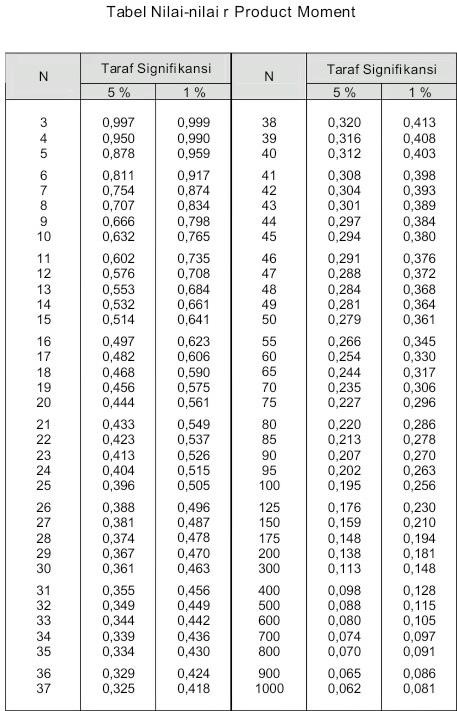 Lampiran 5ttabel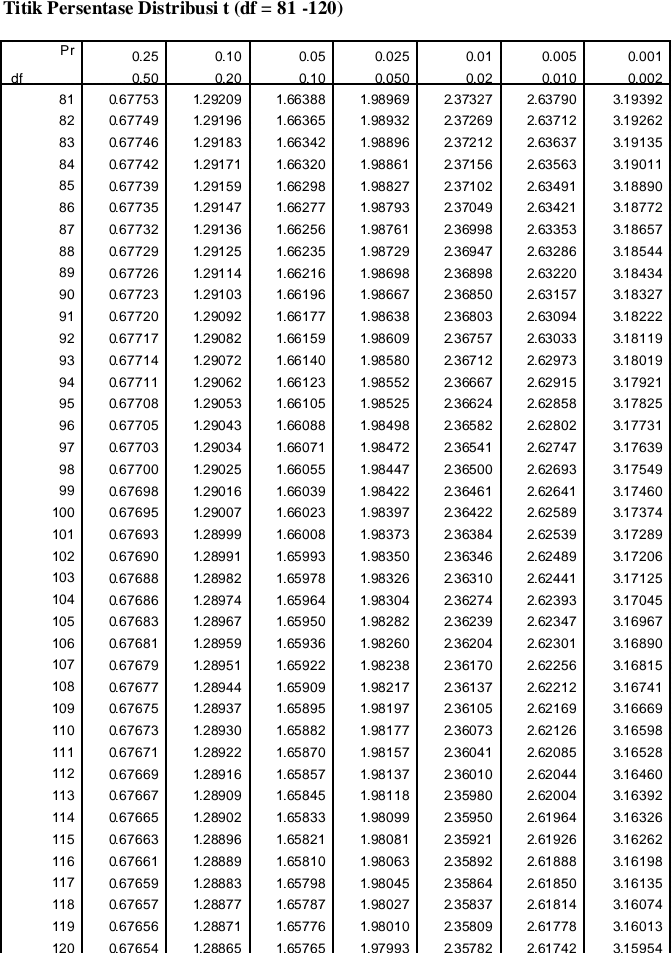 Lampiran 6FtabelTitik Persentase Distribusi F untuk Probabilitas = 0,05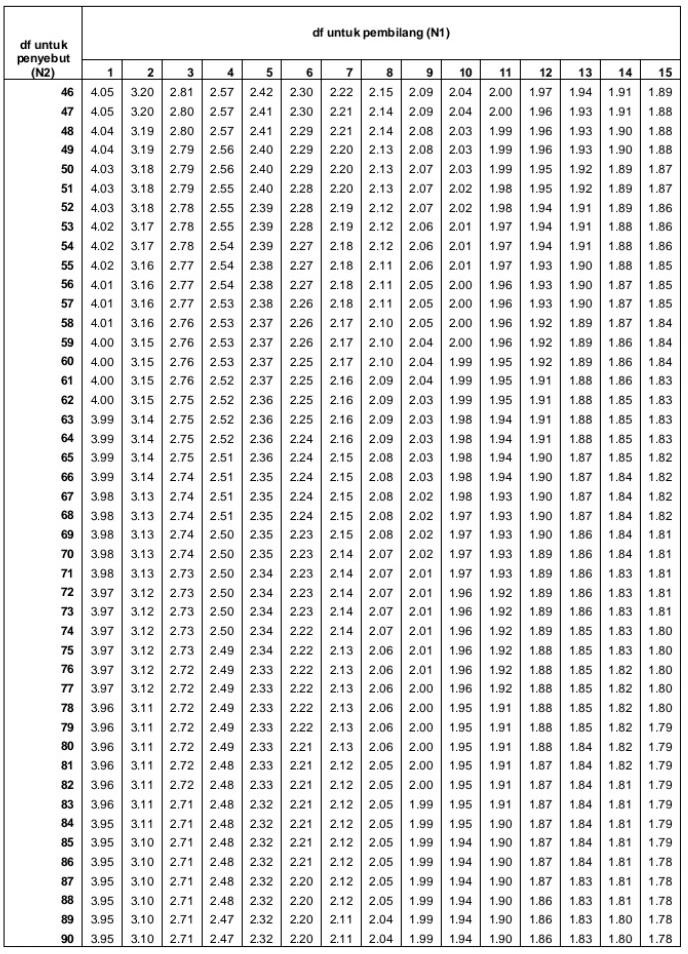 No.PernyataanSkor1Sangat Setuju (SS)52Setuju (S)43Kurang Setuju (KS)34Tidak Setuju (TS)25Sangat Tidak Setuju (STS)1NoPernyataanSSSKSTSSTSMerekomondasikanSaya selalu merekomendasikan Susu Kambing etawa sagat murah dibandingkan Susu Sapi.Saya merekomondasikan Susu Kambing Etawa karena harganya lebih murah dibandingkan Susu Sapi.Konsumen menyarankan orang lain agar selalu mengkonsumsi Susu Kambing Etawa karena manfaatnya yang begitu banyak. MendorongSaya mneyampaikan ke konsumen lain untuk membeli dan merasakan manfaat Susu Kambing Etawa Mulia Jaya Di Desa Melati II.Saya mendorong konsumen untuk menceritakan tentang kepuasan setelah mengkomsumsi Susu Kambing Etawa Mulia Jaya.Membicarakan Konsumen membicarakan kepada konsumen lain,manfaat kencantikan apa saja yang dapat diperoleh jika mengkomsumsi Susu Kambing Etawa Mulia Jaya.Saya mendapat informasi mengenai produk Susu Kambing Etawa yang cocok untuk meyembuhkan penyakit ASMA.MengajakSaya mengajak orang lain untuk memperkenalkan produk Susu Kambing Etawa Mulia Jaya.Saya mengajak orang lain untuk membeli produk Susu Kambing Etawa karena bagus untuk kecantikan.Konsumen mengajak masyarakat lain untuk membagikan informasi tentang produk Susu Kambing Etawa.NoPernyataanSSSKSTSSTSAkses1.Akses menuju produksi Susu Kambing Etawa sangat mudah .2.Akses yang terletak dijalan Dusun Durian Melati II dapat diketahui dengan mudah jika melihat gapura masuknya.3.Konsumen memberikan informasi kepada orang lain tentang akses menuju usaha Susu Kambing Etawa.Lingkungan4.Kondisi lingkungan usaha Susu Kambng Etawa Mulia Jaya bersih dan nyaman.5.Kondisi lingkugan kandang Kambing Etawa Mulia Jaya ditutupi tembok.Lalu lintas sekitar lokasi6.Lalu lintas sekitar hanya dapat dilalui oleh roda dua,roda tiga maupun empat.7.Saya melihat lalu lintas sekitar tidak dapat dilalui dengan truk ataupun sejenisnya.Fasilitas Parkir8.Fasilitas parkir sangat luas dan nyaman.9.Saya melihat tidak adanya fasilitas parkir yang disediakan pembisnis.10.konsumen sering melihat adanya parkir bebas di usaha Susu Kambing Etawa.NoPernyataanSSSKSTSSTSIdentifikasi kebutuhan1. Saya tertarik untuk menidentifikasi kebutuhan terhadap Susu Kambing Etawa Mulia Jaya.2.Saya suka meminum Susu Kambing Etawa oleh karena itu saya idetifikasikan kebutuhan yang sangat penting.Menggali informasi produk3.Konsumen menggali informasi produk kepada bisnis agar konsumen mengetahui kualitas Susu Kambing Etawa Mulia Jaya tersebut.4.Menggali informasi produk agar dapat memasarkan produk tersebut semakin luas dipasaran.5.Konsumen merasa lebih baik setelah mengkomsumsi Susu Kambing Etawa .Melakukan PembelianKonsumen tidak butuh waktu lama untuk melakukan pembelian produk Susu Kambing Etawa.Saya akan berbagi pengalaman saya kepada orang lain   setelah saya  melakukan pembelian Susu Kambing Etawa. Perilaku Setelah PembelianPerilaku konsumen sangat senang karena sembuh dari penyakitnya sehabis meminum Susu Kambing Etawa.Saya  memutuskan untuk menjadi pelanggan  tetep di usaha Susu Kambing Etawa.Produk susu kambing etawa sangat bermanfaat bagi kecerdasan anak.RespondenJawaban Responden Variabel Komunikasi Word Of MouthJawaban Responden Variabel Komunikasi Word Of MouthJawaban Responden Variabel Komunikasi Word Of MouthJawaban Responden Variabel Komunikasi Word Of MouthJawaban Responden Variabel Komunikasi Word Of MouthJawaban Responden Variabel Komunikasi Word Of MouthJawaban Responden Variabel Komunikasi Word Of MouthJawaban Responden Variabel Komunikasi Word Of MouthJawaban Responden Variabel Komunikasi Word Of MouthJawaban Responden Variabel Komunikasi Word Of MouthJumlahRespondenX1.1X1.2X1.3X1.4X1.5X1.6X1.7X1.8X1.9X1.10Jumlah145434543333824554555545473455554445546455555555555055555454434446453544545443744354554344185454454434429544543553543104555555544471145455444354312455533444441134454534554431445444454444215555555555550165545544454451745455555554818544544444543194454445544432045544444454321444444444440224445454555452355544445444424555555555550255444545555462644444444444027454445445443285445445445442944445454544330444554445544315545554555483255455455544733555555555550344444444444403554455544444436544454444543375444445544433844444444444039455445445444404444555544444145554555554842444444444440434444444444404444445545454445554344554544464444444445414744545544444348554455454546495444444545435044455555444551555445454445525444555544455354444554554554444544554544554444444444405654445434554357344554455443585544454445445944544554544460444434444439615554444454446234445545554463355544454544644454544344416545354555444466445555444444674444444444406844443344443869544444443440705534444444417144444444444072444555545445734344545455437453445544444275545533553543765555555555507755444445344278444444444440794444555545458044544434343981554545555548825555555555508345444444444184545454543443855355445555468644445554554587445544444543Jawaban3813803743813813803823833683853795Responden Jawaban Responden Variabel PlaceJawaban Responden Variabel PlaceJawaban Responden Variabel PlaceJawaban Responden Variabel PlaceJawaban Responden Variabel PlaceJawaban Responden Variabel PlaceJawaban Responden Variabel PlaceJawaban Responden Variabel PlaceJawaban Responden Variabel PlaceJawaban Responden Variabel PlaceJumlahX2.1X2.2X2.3X2.4X2.5X2.6X2.7X2.8X2.9X2.10 Jumlah144433433453725455454444443444555445545455555555555055535545535456554333434337733444534443883445455443419455554355344105554454555471143544544444112345445344440135555443444431445444455444315555555555550165555545454471744544444444118444444445441195454544544442054454444444221444444444440224554554545462345444444444124555555555550254444545445432645444554444327554445544444284454554444432944444444444030455555544446314444444444403255555454554833555555555550344444444444403555444444544336545444454443374445444545433844444444444039544444445442405444444455434152554555444442444444444440434444444444404445445444444245533444445541464554445444434754554544544548544444544442494445443555435044445455444351444555545546525555555444475344222444443454442555454442554444444444405644444444444057554444444543583544355444415955555555555060444444444440614444444444406245445444454363554545545547644554543444426544444434443966444445455443674444444444406844444444444069444443544541703554455454447144444444444072354544544442733445434544407444454453554375445355454443765555555555507744554344444178444444444440794445444554438054444434554281554554545547825555555555508344344544444084454455355444855554555445478644445445544387454544544342Jawaban3723783713753723763693703763713730RespondenJawaban Responden Variabel Keputusan PembelianJawaban Responden Variabel Keputusan PembelianJawaban Responden Variabel Keputusan PembelianJawaban Responden Variabel Keputusan PembelianJawaban Responden Variabel Keputusan PembelianJawaban Responden Variabel Keputusan PembelianJawaban Responden Variabel Keputusan PembelianJawaban Responden Variabel Keputusan PembelianJawaban Responden Variabel Keputusan PembelianJawaban Responden Variabel Keputusan PembelianJumlahRespondenY.01Y.02Y.03Y.04Y.05Y.05Y.07Y.08Y.09Y.010Jumlah133333343443325555544555483555555544447455555555555053554533555436335343345538743544445554384354444455429545553335543105454555544461145354434544112444444334438135354455455451444544445554415555555555550165555455545481744545544454418544444444441194454445555452044445445454321444444444440224545544455452355454445544524555555555550254545545454452644444444444027444444445441285444445455442945444454444230454444444441315445454555463244444444454133454455454444344444444444403554445555454636544454544443374444444544413844444444444039445444444441405555444444444154455555444642444444444440434444444444404444444454454245454444444441465444444444414744445444444148455444444442494434444444395044445445444251445454444442524454544544435344444444444054444424444539554444444444405644445444444157435435455543584444434544405944555555554860434444444439614443344444386234434434433663354454444542645545553555476535535445444266544445455545674444444444406843444444443969454434434439704445444544427144444444444072434444445440734554454444437454454435444275534455555546765555444555477734454444544178444444444440794545444455448044444534444081555554545447825555444444448344444554444284444445545443854554554555478645544455444487545555545447Jawaban3673663763673713663613753803783707Lampiran 3 Tabel Uji Validitas Variabel Komunikasi Word Of Mouth  Menggunakan SPSS Versi 22CorrelationsLampiran 3 Tabel Uji Validitas Variabel Komunikasi Word Of Mouth  Menggunakan SPSS Versi 22CorrelationsLampiran 3 Tabel Uji Validitas Variabel Komunikasi Word Of Mouth  Menggunakan SPSS Versi 22CorrelationsLampiran 3 Tabel Uji Validitas Variabel Komunikasi Word Of Mouth  Menggunakan SPSS Versi 22CorrelationsLampiran 3 Tabel Uji Validitas Variabel Komunikasi Word Of Mouth  Menggunakan SPSS Versi 22CorrelationsLampiran 3 Tabel Uji Validitas Variabel Komunikasi Word Of Mouth  Menggunakan SPSS Versi 22CorrelationsLampiran 3 Tabel Uji Validitas Variabel Komunikasi Word Of Mouth  Menggunakan SPSS Versi 22CorrelationsLampiran 3 Tabel Uji Validitas Variabel Komunikasi Word Of Mouth  Menggunakan SPSS Versi 22CorrelationsLampiran 3 Tabel Uji Validitas Variabel Komunikasi Word Of Mouth  Menggunakan SPSS Versi 22CorrelationsLampiran 3 Tabel Uji Validitas Variabel Komunikasi Word Of Mouth  Menggunakan SPSS Versi 22CorrelationsLampiran 3 Tabel Uji Validitas Variabel Komunikasi Word Of Mouth  Menggunakan SPSS Versi 22CorrelationsLampiran 3 Tabel Uji Validitas Variabel Komunikasi Word Of Mouth  Menggunakan SPSS Versi 22CorrelationsLampiran 3 Tabel Uji Validitas Variabel Komunikasi Word Of Mouth  Menggunakan SPSS Versi 22CorrelationsLampiran 3 Tabel Uji Validitas Variabel Komunikasi Word Of Mouth  Menggunakan SPSS Versi 22CorrelationsX1.1X1.2X1.3X1.4 X1.5X1.6X1.7X1.8X1.9X1.10TotalX1.1Pearson Correlation1.147.081.058.054.066.160.184-.050.200.362**X1.1Sig. (2-tailed).176.455.592.619.545.138.088.643.063.001X1.1N8787878787878787878787X1.2Pearson Correlation.1471.169.192-.005.221*.059.201.116.056.420**X1.2Sig. (2-tailed).176.117.075.963.039.589.063.283.604.000X1.2N8787878787878787878787X1.3Pearson Correlation.081.1691.124.078.051-.006.138.065.119.352**X1.3Sig. (2-tailed).455.117.253.471.639.954.201.552.272.001X1.3N8787878787878787878787X1.4Pearson Correlation.058.192.1241.170.105.289**.313**.245*.334**.544**X1.4Sig. (2-tailed).592.075.253.116.332.007.003.022.002.000X1.4N8787878787878787878787X1.5Pearson Correlation.054-.005.078.1701.438**.192.215*.380**.232*.554**X1.5Sig. (2-tailed).619.963.471.116.000.074.046.000.031.000X1.5N8787878787878787878787X1.6Pearson Correlation.066.221*.051.105.438**1.238*.187.227*.090.528**X1.6Sig. (2-tailed).545.039.639.332.000.027.083.034.406.000X1.6N8787878787878787878787X1.7Pearson Correlation.160.059-.006.289**.192.238*1.456**.236*.231*.552**X1.7Sig. (2-tailed).138.589.954.007.074.027.000.028.031.000X1.7N8787878787878787878787X1.8Pearson Correlation.184.201.138.313**.215*.187.456**1.228*.420**.643**X1.8Sig. (2-tailed).088.063.201.003.046.083.000.034.000.000X1.8N8787878787878787878787X1.9Pearson Correlation-.050.116.065.245*.380**.227*.236*.228*1.322**.570**X1.9Sig. (2-tailed).643.283.552.022.000.034.028.034.002.000X1.9N8787878787878787878787X1.10Pearson Correlation.200.056.119.334**.232*.090.231*.420**.322**1.577**X1.10Sig. (2-tailed).063.604.272.002.031.406.031.000.002.000X1.10N8787878787878787878787TotalPearson Correlation.362**.420**.352**.544**.554**.528**.552**.643**.570**.577**1TotalSig. (2-tailed).001.000.001.000.000.000.000.000.000.000TotalN8787878787878787878787**. Correlation is significant at the 0.01 level (2-tailed).**. Correlation is significant at the 0.01 level (2-tailed).**. Correlation is significant at the 0.01 level (2-tailed).**. Correlation is significant at the 0.01 level (2-tailed).**. Correlation is significant at the 0.01 level (2-tailed).**. Correlation is significant at the 0.01 level (2-tailed).**. Correlation is significant at the 0.01 level (2-tailed).**. Correlation is significant at the 0.01 level (2-tailed).**. Correlation is significant at the 0.01 level (2-tailed).**. Correlation is significant at the 0.01 level (2-tailed).**. Correlation is significant at the 0.01 level (2-tailed).**. Correlation is significant at the 0.01 level (2-tailed).**. Correlation is significant at the 0.01 level (2-tailed).**. Correlation is significant at the 0.01 level (2-tailed).**. Correlation is significant at the 0.01 level (2-tailed).**. Correlation is significant at the 0.01 level (2-tailed).**. Correlation is significant at the 0.01 level (2-tailed).**. Correlation is significant at the 0.01 level (2-tailed).**. Correlation is significant at the 0.01 level (2-tailed).**. Correlation is significant at the 0.01 level (2-tailed).**. Correlation is significant at the 0.01 level (2-tailed).**. Correlation is significant at the 0.01 level (2-tailed).**. Correlation is significant at the 0.01 level (2-tailed).**. Correlation is significant at the 0.01 level (2-tailed).**. Correlation is significant at the 0.01 level (2-tailed).**. Correlation is significant at the 0.01 level (2-tailed).**. Correlation is significant at the 0.01 level (2-tailed).**. Correlation is significant at the 0.01 level (2-tailed).Tabel Uji Validitas Variabel Place Menggunakan SPSS Versi 22CorrelationsTabel Uji Validitas Variabel Place Menggunakan SPSS Versi 22CorrelationsTabel Uji Validitas Variabel Place Menggunakan SPSS Versi 22CorrelationsTabel Uji Validitas Variabel Place Menggunakan SPSS Versi 22CorrelationsTabel Uji Validitas Variabel Place Menggunakan SPSS Versi 22CorrelationsTabel Uji Validitas Variabel Place Menggunakan SPSS Versi 22CorrelationsTabel Uji Validitas Variabel Place Menggunakan SPSS Versi 22CorrelationsTabel Uji Validitas Variabel Place Menggunakan SPSS Versi 22CorrelationsTabel Uji Validitas Variabel Place Menggunakan SPSS Versi 22CorrelationsTabel Uji Validitas Variabel Place Menggunakan SPSS Versi 22CorrelationsTabel Uji Validitas Variabel Place Menggunakan SPSS Versi 22CorrelationsTabel Uji Validitas Variabel Place Menggunakan SPSS Versi 22CorrelationsTabel Uji Validitas Variabel Place Menggunakan SPSS Versi 22CorrelationsTabel Uji Validitas Variabel Place Menggunakan SPSS Versi 22CorrelationsX2.1X2.2X2.3X2.4X2.5X2.6X2.7X2.8X2.9X2.10TotalX2.1Pearson Correlation1.213*.231*.211*.243*.078.215*.148.322**.381**.545**X2.1Sig. (2-tailed).047.031.049.023.472.046.171.002.000.000X2.1N8787878787878787878787X2.2Pearson Correlation.213*1.243*.183.319**.114.319**.091.169.145.511**X2.2Sig. (2-tailed).047.024.090.003.291.003.404.119.181.000X2.2N8787878787878787878787X2.3Pearson Correlation.231*.243*1.302**.395**.280**.126.185.207.065.555**X2.3Sig. (2-tailed).031.024.005.000.009.246.086.055.549.000X2.3N8787878787878787878787X2.4Pearson Correlation.211*.183.302**1.485**.220*.346**.312**.328**.212*.644**X2.4Sig. (2-tailed).049.090.005.000.041.001.003.002.048.000X2.4N8787878787878787878787X2.5Pearson Correlation.243*.319**.395**.485**1.329**.253*.465**.253*.320**.722**X2.5Sig. (2-tailed).023.003.000.000.002.018.000.018.003.000X2.5N8787878787878787878787X2.6Pearson Correlation.078.114.280**.220*.329**1.233*.281**.252*.177.520**X2.6Sig. (2-tailed).472.291.009.041.002.030.008.019.100.000X2.6N8787878787878787878787X2.7Pearson Correlation.215*.319**.126.346**.253*.233*1.095.082.215*.535**X2.7Sig. (2-tailed).046.003.246.001.018.030.383.452.045.000X2.7N8787878787878787878787X2.8Pearson Correlation.148.091.185.312**.465**.281**.0951.227*.177.509**X2.8Sig. (2-tailed).171.404.086.003.000.008.383.035.101.000X2.8N8787878787878787878787X2.9Pearson Correlation.322**.169.207.328**.253*.252*.082.227*1.376**.547**X2.9Sig. (2-tailed).002.119.055.002.018.019.452.035.000.000X2.9N8787878787878787878787X2.10Pearson Correlation.381**.145.065.212*.320**.177.215*.177.376**1.531**X2.10Sig. (2-tailed).000.181.549.048.003.100.045.101.000.000X2.10N8787878787878787878787TotalPearson Correlation.545**.511**.555**.644**.722**.520**.535**.509**.547**.531**1TotalSig. (2-tailed).000.000.000.000.000.000.000.000.000.000TotalN8787878787878787878787**. Correlation is significant at the 0.01 level (2-tailed).**. Correlation is significant at the 0.01 level (2-tailed).**. Correlation is significant at the 0.01 level (2-tailed).**. Correlation is significant at the 0.01 level (2-tailed).**. Correlation is significant at the 0.01 level (2-tailed).**. Correlation is significant at the 0.01 level (2-tailed).**. Correlation is significant at the 0.01 level (2-tailed).**. Correlation is significant at the 0.01 level (2-tailed).**. Correlation is significant at the 0.01 level (2-tailed).**. Correlation is significant at the 0.01 level (2-tailed).**. Correlation is significant at the 0.01 level (2-tailed).**. Correlation is significant at the 0.01 level (2-tailed).**. Correlation is significant at the 0.01 level (2-tailed).**. Correlation is significant at the 0.01 level (2-tailed).**. Correlation is significant at the 0.01 level (2-tailed).**. Correlation is significant at the 0.01 level (2-tailed).**. Correlation is significant at the 0.01 level (2-tailed).**. Correlation is significant at the 0.01 level (2-tailed).**. Correlation is significant at the 0.01 level (2-tailed).**. Correlation is significant at the 0.01 level (2-tailed).**. Correlation is significant at the 0.01 level (2-tailed).**. Correlation is significant at the 0.01 level (2-tailed).**. Correlation is significant at the 0.01 level (2-tailed).**. Correlation is significant at the 0.01 level (2-tailed).**. Correlation is significant at the 0.01 level (2-tailed).**. Correlation is significant at the 0.01 level (2-tailed).**. Correlation is significant at the 0.01 level (2-tailed).**. Correlation is significant at the 0.01 level (2-tailed).Tabel Uji Validitas Variabel  Keputusan Pembelian Menggunakan SPSS Versi 22CorrelationsTabel Uji Validitas Variabel  Keputusan Pembelian Menggunakan SPSS Versi 22CorrelationsTabel Uji Validitas Variabel  Keputusan Pembelian Menggunakan SPSS Versi 22CorrelationsTabel Uji Validitas Variabel  Keputusan Pembelian Menggunakan SPSS Versi 22CorrelationsTabel Uji Validitas Variabel  Keputusan Pembelian Menggunakan SPSS Versi 22CorrelationsTabel Uji Validitas Variabel  Keputusan Pembelian Menggunakan SPSS Versi 22CorrelationsTabel Uji Validitas Variabel  Keputusan Pembelian Menggunakan SPSS Versi 22CorrelationsTabel Uji Validitas Variabel  Keputusan Pembelian Menggunakan SPSS Versi 22CorrelationsTabel Uji Validitas Variabel  Keputusan Pembelian Menggunakan SPSS Versi 22CorrelationsTabel Uji Validitas Variabel  Keputusan Pembelian Menggunakan SPSS Versi 22CorrelationsTabel Uji Validitas Variabel  Keputusan Pembelian Menggunakan SPSS Versi 22CorrelationsTabel Uji Validitas Variabel  Keputusan Pembelian Menggunakan SPSS Versi 22CorrelationsTabel Uji Validitas Variabel  Keputusan Pembelian Menggunakan SPSS Versi 22CorrelationsTabel Uji Validitas Variabel  Keputusan Pembelian Menggunakan SPSS Versi 22CorrelationsY.1Y.2Y.3Y.4Y.5Y.6Y.7Y.8Y.9Y.10TotalY.1Pearson Correlation1.161.219*.592**.234*.456**.385**.256*.207.218*.653**Y.1Sig. (2-tailed).136.041.000.029.000.000.017.054.043.000Y.1N8787878787878787878787Y.2Pearson Correlation.1611.178.448**.284**.114.073.146.014-.008.446**Y.2Sig. (2-tailed).136.099.000.008.295.500.177.895.944.000Y.2N8787878787878787878787Y.3Pearson Correlation.219*.1781.196.309**.211*.216*.322**.298**.359**.569**Y.3Sig. (2-tailed).041.099.069.004.049.045.002.005.001.000Y.3N8787878787878787878787Y.4Pearson Correlation.592**.448**.1961.324**.288**.192.237*.402**.235*.683**Y.4Sig. (2-tailed).000.000.069.002.007.075.027.000.029.000Y.4N8787878787878787878787Y.5Pearson Correlation.234*.284**.309**.324**1.264*.219*.344**.182.157.591**Y.5Sig. (2-tailed).029.008.004.002.013.042.001.092.146.000Y.5N8787878787878787878787Y.6Pearson Correlation.456**.114.211*.288**.264*1.464**.370**.152.209.612**Y.6Sig. (2-tailed).000.295.049.007.013.000.000.159.052.000Y.6N8787878787878787878787Y.7Pearson Correlation.385**.073.216*.192.219*.464**1.214*.091.140.529**Y.7Sig. (2-tailed).000.500.045.075.042.000.046.399.195.000Y.7N8787878787878787878787Y.8Pearson Correlation.256*.146.322**.237*.344**.370**.214*1.262*.362**.608**Y.8Sig. (2-tailed).017.177.002.027.001.000.046.014.001.000Y.8N8787878787878787878787Y.9Pearson Correlation.207.014.298**.402**.182.152.091.262*1.572**.524**Y.9Sig. (2-tailed).054.895.005.000.092.159.399.014.000.000Y.9N8787878787878787878787Y.10Pearson Correlation.218*-.008.359**.235*.157.209.140.362**.572**1.537**Y.10Sig. (2-tailed).043.944.001.029.146.052.195.001.000.000Y.10N8787878787878787878787TotalPearson Correlation.653**.446**.569**.683**.591**.612**.529**.608**.524**.537**1TotalSig. (2-tailed).000.000.000.000.000.000.000.000.000.000TotalN8787878787878787878787**. Correlation is significant at the 0.01 level (2-tailed).**. Correlation is significant at the 0.01 level (2-tailed).**. Correlation is significant at the 0.01 level (2-tailed).**. Correlation is significant at the 0.01 level (2-tailed).**. Correlation is significant at the 0.01 level (2-tailed).**. Correlation is significant at the 0.01 level (2-tailed).**. Correlation is significant at the 0.01 level (2-tailed).**. Correlation is significant at the 0.01 level (2-tailed).**. Correlation is significant at the 0.01 level (2-tailed).**. Correlation is significant at the 0.01 level (2-tailed).**. Correlation is significant at the 0.01 level (2-tailed).**. Correlation is significant at the 0.01 level (2-tailed).**. Correlation is significant at the 0.01 level (2-tailed).**. Correlation is significant at the 0.01 level (2-tailed).**. Correlation is significant at the 0.01 level (2-tailed).**. Correlation is significant at the 0.01 level (2-tailed).**. Correlation is significant at the 0.01 level (2-tailed).**. Correlation is significant at the 0.01 level (2-tailed).**. Correlation is significant at the 0.01 level (2-tailed).**. Correlation is significant at the 0.01 level (2-tailed).**. Correlation is significant at the 0.01 level (2-tailed).**. Correlation is significant at the 0.01 level (2-tailed).**. Correlation is significant at the 0.01 level (2-tailed).**. Correlation is significant at the 0.01 level (2-tailed).**. Correlation is significant at the 0.01 level (2-tailed).**. Correlation is significant at the 0.01 level (2-tailed).**. Correlation is significant at the 0.01 level (2-tailed).**. Correlation is significant at the 0.01 level (2-tailed).